EDREMİT MESLEKİ VE TEKNİK ANADOLU LİSESİBİLİŞİM TEKNOLOJİLERİ ALANI PROGRAMLAMA TEMELLERİ DERSİAmaç: Problem Çözme ve temel kavramları kavramak ve Çözüm yöntemlerini bilmekKullanılan Araç ve Gereçler:Kağıt, Kalem, SilgiHANOİ KULELERİ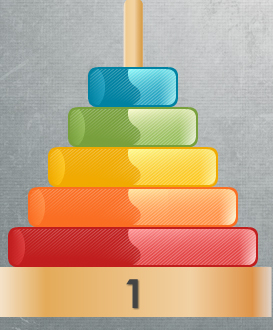 Aşağıdaki siteden hanoi külleri oyununu tamamlayınız.https://www.zekatestimerkezi.com/ zekaoyunlari/hanoiKuleleri.php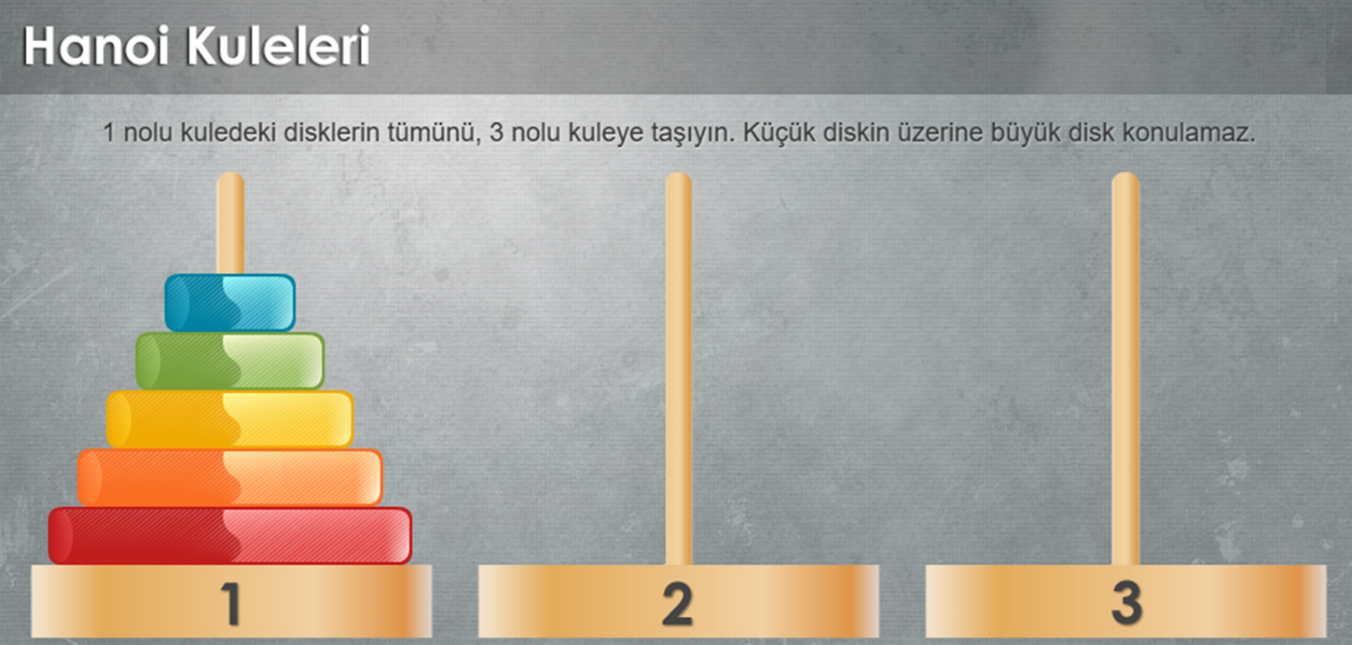 İŞİN ADI: Problem Çözme ve Yöntemleri 2 – HANOİ KULELERİİŞİN ADI: Problem Çözme ve Yöntemleri 2 – HANOİ KULELERİİŞİN ADI: Problem Çözme ve Yöntemleri 2 – HANOİ KULELERİİŞİN ADI: Problem Çözme ve Yöntemleri 2 – HANOİ KULELERİİŞİN ADI: Problem Çözme ve Yöntemleri 2 – HANOİ KULELERİTEMRİN NO:2İŞE BAŞLAMAİŞE BAŞLAMAİŞE BAŞLAMAİŞİ BİTİRMEİŞİ BİTİRMEİŞİ BİTİRMETARİHSAATVERİLEN SÜRETARİHSAATHARCANAN SÜREÖĞRENCİNİNDEĞERLENDİRMEDEĞERLENDİRMEDEĞERLENDİRMEDEĞERLENDİRMEDEĞERLENDİRMEDEĞERLENDİRMEAdı:Yöntemİşlem basamaklarıİş alışkanlığıSüre TOPLAMTOPLAMSoyadı:%30%30%30%10Rakam ileYazı ileNumarası:Sınıfı:Atölye Öğretmeni:Atölye Öğretmeni:Atölye Öğretmeni:Atölye Öğretmeni:Atölye Öğretmeni:Atölye Öğretmeni: